Dengan hormat,Yang bertanda tangan di bawah ini,Nama Pemohon	:	.........................................................................................Alamat	: .........................................................................................No. Telp/ HP	:	.........................................................................................Jenis Bangunan	:	Rumah Tinggal 1 (Satu) lantaiDengan ini bermaksud mengajukan Permohonan Izin Mendirikan Bangunan melalui       “ Program Jayanagara ‘. Sehubungan dengan hal tersebut diatas, kami lampirkan berkas-berkas sebagai berikut :Demikian permohonan Persetujuan Bangunan Gedung (PBG) / Izin Mendirikan Bangunan (IMB) “ Program Jayanagara ‘ ini kami ajukan untuk dapat diproses sebagaimana ketentuan yang berlaku.REGISTER PROGRAM JAYANAGARASURAT PERNYATAANYang bertanda tangan di bawah ini :Nama	: Tempat / Tgl Lahir	: Alamat	: Pekerjaan	: No KTP	: Selaku Pemilik Bangunan dengan sebenarnya menyatakan bahwa : Kami sanggup mengurus Izin Mendirikan Bangunan (IMB) sesuai dengan peraturan yang berlaku.Berkas yang kami mohonkan melalui “ Program Jayanagara “ akan kami lengkapi dan kami ajukan setelah mendapatkan gambar teknis.Adapun data yang terdapat dalam lampiran permohonan Persetujuan Bangunan Gedung (PBG) / Izin Mendirikan Bangunan (IMB) “ Program Jayanagara “ ini adalah benar dan sah.Apabila tidak segera mengurus & ada penertiban bangunan kami sanggup untuk ditertibkan / dibongkar bangunan yang tidak berizinDemikian pernyataan ini saya buat sebagai bahan kelengkapan persyaratan perizinan, untuk dapat dipergunakan sebagaimana mestinya.Pemerintah Kota Mojokerto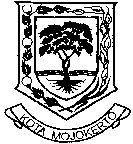 FormulirPERMOHONAN PERSETUJUAN BANGUNAN GEDUNG (PBG) /  IZIN MENDIRIKAN BANGUNAN (IMB)                                         PROGRAM JAYANAGARAMojokerto,                                        20 …Mojokerto,                                        20 …Nomor:……KepadaKepadaSifat:PentingYth. Ibu.Walikota MojokertoMelalui Kepala DPMPTSPNAKERKota MojokertoLampiran:1 (satu) berkasWalikota MojokertoMelalui Kepala DPMPTSPNAKERKota MojokertoPerihal:Permohonan Persetujuan Bangunan Gedung / IZIN MENDIRIKAN BANGUNAN Walikota MojokertoMelalui Kepala DPMPTSPNAKERKota MojokertoPermohonan Persetujuan Bangunan Gedung / IZIN MENDIRIKAN BANGUNAN Di -Walikota MojokertoMelalui Kepala DPMPTSPNAKERKota MojokertoM O J O K E R T O1.Fotocopy KTP 2.Fotocopy bukti kepemilikan tanah 3.Fotocopy SPPT PBB dan bukti pelunasan PBB tahun berjalan.4.Sketsa denah bangunan.5.Dokumen visual / foto minimal 4 (empat) view6.Surat pernyataan kesanggupan pengurusan IMBTembusan disampaikan Kepada :1. Yth. Kepala Dinas PUPRPRKP Kota MojokertoMojokerto, ..........................................20…Hormat Kami Pemohon,.............................................NOTANGGALNO. REGISTERNAMA PEMOHONALAMATMaterai10000Mojokerto, ............................ 20….Yang Menyatakan (…………………………….)